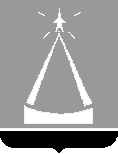 ГЛАВА  ГОРОДА  ЛЫТКАРИНОМОСКОВСКОЙ ОБЛАСТИПОСТАНОВЛЕНИЕ________  №  ________г.ЛыткариноО внесении изменений в  Положение о  предоставлении гражданами,претендующими на замещение должностей муниципальнойслужбы, и муниципальными служащими Администрацииг.Лыткарино сведений о доходах, об имуществе иобязательствах имущественного характераНа основании статей 8, 12.1 Федерального закона от 25.12.2008 
№ 273-ФЗ «О противодействии коррупции», Указа Президента Российской Федерации от 23.06.2014 № 460 «Об утверждении формы справки о доходах, расходах, об имуществе и обязательствах имущественного характера и внесении изменений в некоторые акты Президента Российской Федерации», статьи 1 Закона Московской области от 08.11.2017 № 189/2017-ОЗ «О порядке предоставления гражданами, претендующими на замещение муниципальных должностей в Московской области, и лицами, замещающими муниципальные должности в Московской области, сведений о доходах, расходах, об имуществе и обязательствах имущественного характера», в целях приведения муниципальных нормативных правовых актов города Лыткарино в соответствие с действующим законодательством, постановляю: Внести изменения в Положение о представлении гражданами, претендующими на замещение должностей муниципальной службы, и муниципальными служащими Администрации г.Лыткарино сведений о доходах, об имуществе и обязательствах имущественного характера, утвержденное постановлением Главы города Лыткарино от 23.03.2011 
№ 140-п дополнив пункт 15 после слов «в общий отдел Администрации г.Лыткарино» словами «для представления Губернатору Московской области».2.	Заместителю Главы Администрации города - управляющему делами Администрации г.Лыткарино Завьяловой Е.С. обеспечить опубликование настоящего постановления в установленном порядке и размещение на официальном сайте города Лыткарино в сети «Интернет».3.	Контроль за выполнением настоящего постановления возложить на заместителя Главы Администрации города - управляющего делами Администрации г.Лыткарино Завьялову Е.С.Е.В.СерёгинРассылка:В дело «П»;Е.С.Завьялова;Управление ЖКХ и РГИ г.Лыткарино;Управление образования г.Лыткарино Комитет по управлению имуществом г.Лыткарино;Финансовое управление г.Лыткарино;Управление архитектуры, градостроительства и инвестиционной политики г.Лыткарино;Юридический отдел Администрации г.Лыткарино;СМИ;Прокуратура города ЛыткариноЗаместитель Главы Администрации города - управляющий делами Администрации г.Лыткарино Е.С. Завьялова Юридический отделАдминистрации г.Лыткарино 